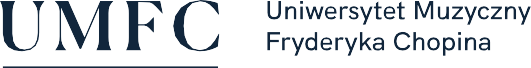 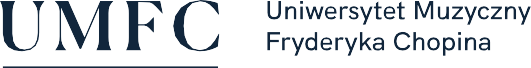 SPOSOBY REALIZACJI I WERYFIKACJI EFEKTÓW UCZENIA SIĘ ZOSTAŁY DOSTOSOWANE DO SYTACJI EPIDEMIOLOGICZNEJ WEWNĘTRZNYMI AKTAMI PRAWNYMI UCZELNINazwa przedmiotu:Technologie informacyjneNazwa przedmiotu:Technologie informacyjneNazwa przedmiotu:Technologie informacyjneNazwa przedmiotu:Technologie informacyjneNazwa przedmiotu:Technologie informacyjneNazwa przedmiotu:Technologie informacyjneNazwa przedmiotu:Technologie informacyjneNazwa przedmiotu:Technologie informacyjneNazwa przedmiotu:Technologie informacyjneNazwa przedmiotu:Technologie informacyjneNazwa przedmiotu:Technologie informacyjneNazwa przedmiotu:Technologie informacyjneNazwa przedmiotu:Technologie informacyjneNazwa przedmiotu:Technologie informacyjneNazwa przedmiotu:Technologie informacyjneNazwa przedmiotu:Technologie informacyjneNazwa przedmiotu:Technologie informacyjneNazwa przedmiotu:Technologie informacyjneNazwa przedmiotu:Technologie informacyjneNazwa przedmiotu:Technologie informacyjneNazwa przedmiotu:Technologie informacyjneNazwa przedmiotu:Technologie informacyjneNazwa przedmiotu:Technologie informacyjneNazwa przedmiotu:Technologie informacyjneNazwa przedmiotu:Technologie informacyjneJednostka prowadząca przedmiot:UMFC Filia w BiałymstokuWydział Instrumentalno-Pedagogiczny, Edukacji Muzycznej i WokalistykiJednostka prowadząca przedmiot:UMFC Filia w BiałymstokuWydział Instrumentalno-Pedagogiczny, Edukacji Muzycznej i WokalistykiJednostka prowadząca przedmiot:UMFC Filia w BiałymstokuWydział Instrumentalno-Pedagogiczny, Edukacji Muzycznej i WokalistykiJednostka prowadząca przedmiot:UMFC Filia w BiałymstokuWydział Instrumentalno-Pedagogiczny, Edukacji Muzycznej i WokalistykiJednostka prowadząca przedmiot:UMFC Filia w BiałymstokuWydział Instrumentalno-Pedagogiczny, Edukacji Muzycznej i WokalistykiJednostka prowadząca przedmiot:UMFC Filia w BiałymstokuWydział Instrumentalno-Pedagogiczny, Edukacji Muzycznej i WokalistykiJednostka prowadząca przedmiot:UMFC Filia w BiałymstokuWydział Instrumentalno-Pedagogiczny, Edukacji Muzycznej i WokalistykiJednostka prowadząca przedmiot:UMFC Filia w BiałymstokuWydział Instrumentalno-Pedagogiczny, Edukacji Muzycznej i WokalistykiJednostka prowadząca przedmiot:UMFC Filia w BiałymstokuWydział Instrumentalno-Pedagogiczny, Edukacji Muzycznej i WokalistykiJednostka prowadząca przedmiot:UMFC Filia w BiałymstokuWydział Instrumentalno-Pedagogiczny, Edukacji Muzycznej i WokalistykiJednostka prowadząca przedmiot:UMFC Filia w BiałymstokuWydział Instrumentalno-Pedagogiczny, Edukacji Muzycznej i WokalistykiJednostka prowadząca przedmiot:UMFC Filia w BiałymstokuWydział Instrumentalno-Pedagogiczny, Edukacji Muzycznej i WokalistykiJednostka prowadząca przedmiot:UMFC Filia w BiałymstokuWydział Instrumentalno-Pedagogiczny, Edukacji Muzycznej i WokalistykiJednostka prowadząca przedmiot:UMFC Filia w BiałymstokuWydział Instrumentalno-Pedagogiczny, Edukacji Muzycznej i WokalistykiJednostka prowadząca przedmiot:UMFC Filia w BiałymstokuWydział Instrumentalno-Pedagogiczny, Edukacji Muzycznej i WokalistykiJednostka prowadząca przedmiot:UMFC Filia w BiałymstokuWydział Instrumentalno-Pedagogiczny, Edukacji Muzycznej i WokalistykiJednostka prowadząca przedmiot:UMFC Filia w BiałymstokuWydział Instrumentalno-Pedagogiczny, Edukacji Muzycznej i WokalistykiJednostka prowadząca przedmiot:UMFC Filia w BiałymstokuWydział Instrumentalno-Pedagogiczny, Edukacji Muzycznej i WokalistykiJednostka prowadząca przedmiot:UMFC Filia w BiałymstokuWydział Instrumentalno-Pedagogiczny, Edukacji Muzycznej i WokalistykiJednostka prowadząca przedmiot:UMFC Filia w BiałymstokuWydział Instrumentalno-Pedagogiczny, Edukacji Muzycznej i WokalistykiJednostka prowadząca przedmiot:UMFC Filia w BiałymstokuWydział Instrumentalno-Pedagogiczny, Edukacji Muzycznej i WokalistykiRok akademicki:2020/2021Rok akademicki:2020/2021Rok akademicki:2020/2021Rok akademicki:2020/2021Kierunek:edukacja artystyczna w zakresie sztuki muzycznejKierunek:edukacja artystyczna w zakresie sztuki muzycznejKierunek:edukacja artystyczna w zakresie sztuki muzycznejKierunek:edukacja artystyczna w zakresie sztuki muzycznejKierunek:edukacja artystyczna w zakresie sztuki muzycznejKierunek:edukacja artystyczna w zakresie sztuki muzycznejKierunek:edukacja artystyczna w zakresie sztuki muzycznejKierunek:edukacja artystyczna w zakresie sztuki muzycznejKierunek:edukacja artystyczna w zakresie sztuki muzycznejKierunek:edukacja artystyczna w zakresie sztuki muzycznejKierunek:edukacja artystyczna w zakresie sztuki muzycznejKierunek:edukacja artystyczna w zakresie sztuki muzycznejKierunek:edukacja artystyczna w zakresie sztuki muzycznejKierunek:edukacja artystyczna w zakresie sztuki muzycznejSpecjalność:prowadzenie zespołów muzycznych, muzyka szkolna, muzyka kościelnaSpecjalność:prowadzenie zespołów muzycznych, muzyka szkolna, muzyka kościelnaSpecjalność:prowadzenie zespołów muzycznych, muzyka szkolna, muzyka kościelnaSpecjalność:prowadzenie zespołów muzycznych, muzyka szkolna, muzyka kościelnaSpecjalność:prowadzenie zespołów muzycznych, muzyka szkolna, muzyka kościelnaSpecjalność:prowadzenie zespołów muzycznych, muzyka szkolna, muzyka kościelnaSpecjalność:prowadzenie zespołów muzycznych, muzyka szkolna, muzyka kościelnaSpecjalność:prowadzenie zespołów muzycznych, muzyka szkolna, muzyka kościelnaSpecjalność:prowadzenie zespołów muzycznych, muzyka szkolna, muzyka kościelnaSpecjalność:prowadzenie zespołów muzycznych, muzyka szkolna, muzyka kościelnaSpecjalność:prowadzenie zespołów muzycznych, muzyka szkolna, muzyka kościelnaForma studiów:stacjonarne pierwszego stopniaForma studiów:stacjonarne pierwszego stopniaForma studiów:stacjonarne pierwszego stopniaForma studiów:stacjonarne pierwszego stopniaForma studiów:stacjonarne pierwszego stopniaForma studiów:stacjonarne pierwszego stopniaForma studiów:stacjonarne pierwszego stopniaForma studiów:stacjonarne pierwszego stopniaForma studiów:stacjonarne pierwszego stopniaProfil kształcenia:ogólnoakademicki (A) Profil kształcenia:ogólnoakademicki (A) Profil kształcenia:ogólnoakademicki (A) Profil kształcenia:ogólnoakademicki (A) Profil kształcenia:ogólnoakademicki (A) Profil kształcenia:ogólnoakademicki (A) Profil kształcenia:ogólnoakademicki (A) Profil kształcenia:ogólnoakademicki (A) Status przedmiotu:obowiązkowyStatus przedmiotu:obowiązkowyStatus przedmiotu:obowiązkowyStatus przedmiotu:obowiązkowyStatus przedmiotu:obowiązkowyStatus przedmiotu:obowiązkowyStatus przedmiotu:obowiązkowyStatus przedmiotu:obowiązkowyForma zajęć:ćwiczeniaForma zajęć:ćwiczeniaForma zajęć:ćwiczeniaForma zajęć:ćwiczeniaForma zajęć:ćwiczeniaForma zajęć:ćwiczeniaForma zajęć:ćwiczeniaJęzyk przedmiotu:polskiJęzyk przedmiotu:polskiJęzyk przedmiotu:polskiJęzyk przedmiotu:polskiJęzyk przedmiotu:polskiJęzyk przedmiotu:polskiJęzyk przedmiotu:polskiJęzyk przedmiotu:polskiRok/semestr:r. I, s. I-IIRok/semestr:r. I, s. I-IIRok/semestr:r. I, s. I-IIRok/semestr:r. I, s. I-IIRok/semestr:r. I, s. I-IIRok/semestr:r. I, s. I-IIWymiar godzin:30Wymiar godzin:30Wymiar godzin:30Wymiar godzin:30Koordynator przedmiotuKoordynator przedmiotuKoordynator przedmiotuKoordynator przedmiotuKoordynator przedmiotuKierownik Katedry Chóralistyki i Edukacji ArtystycznejKierownik Katedry Chóralistyki i Edukacji ArtystycznejKierownik Katedry Chóralistyki i Edukacji ArtystycznejKierownik Katedry Chóralistyki i Edukacji ArtystycznejKierownik Katedry Chóralistyki i Edukacji ArtystycznejKierownik Katedry Chóralistyki i Edukacji ArtystycznejKierownik Katedry Chóralistyki i Edukacji ArtystycznejKierownik Katedry Chóralistyki i Edukacji ArtystycznejKierownik Katedry Chóralistyki i Edukacji ArtystycznejKierownik Katedry Chóralistyki i Edukacji ArtystycznejKierownik Katedry Chóralistyki i Edukacji ArtystycznejKierownik Katedry Chóralistyki i Edukacji ArtystycznejKierownik Katedry Chóralistyki i Edukacji ArtystycznejKierownik Katedry Chóralistyki i Edukacji ArtystycznejKierownik Katedry Chóralistyki i Edukacji ArtystycznejKierownik Katedry Chóralistyki i Edukacji ArtystycznejKierownik Katedry Chóralistyki i Edukacji ArtystycznejKierownik Katedry Chóralistyki i Edukacji ArtystycznejKierownik Katedry Chóralistyki i Edukacji ArtystycznejKierownik Katedry Chóralistyki i Edukacji ArtystycznejProwadzący zajęciaProwadzący zajęciaProwadzący zajęciaProwadzący zajęciaProwadzący zajęciadr inż. Paweł Myszkowskidr inż. Paweł Myszkowskidr inż. Paweł Myszkowskidr inż. Paweł Myszkowskidr inż. Paweł Myszkowskidr inż. Paweł Myszkowskidr inż. Paweł Myszkowskidr inż. Paweł Myszkowskidr inż. Paweł Myszkowskidr inż. Paweł Myszkowskidr inż. Paweł Myszkowskidr inż. Paweł Myszkowskidr inż. Paweł Myszkowskidr inż. Paweł Myszkowskidr inż. Paweł Myszkowskidr inż. Paweł Myszkowskidr inż. Paweł Myszkowskidr inż. Paweł Myszkowskidr inż. Paweł Myszkowskidr inż. Paweł MyszkowskiCele przedmiotuCele przedmiotuCele przedmiotuCele przedmiotuCele przedmiotuWymagania wstępneWymagania wstępneWymagania wstępneWymagania wstępneWymagania wstępneKategorie efektówKategorie efektówNr efektuNr efektuNr efektuEFEKTY UCZENIA SIĘ DLA PRZEDMIOTUEFEKTY UCZENIA SIĘ DLA PRZEDMIOTUEFEKTY UCZENIA SIĘ DLA PRZEDMIOTUEFEKTY UCZENIA SIĘ DLA PRZEDMIOTUEFEKTY UCZENIA SIĘ DLA PRZEDMIOTUEFEKTY UCZENIA SIĘ DLA PRZEDMIOTUEFEKTY UCZENIA SIĘ DLA PRZEDMIOTUEFEKTY UCZENIA SIĘ DLA PRZEDMIOTUEFEKTY UCZENIA SIĘ DLA PRZEDMIOTUEFEKTY UCZENIA SIĘ DLA PRZEDMIOTUEFEKTY UCZENIA SIĘ DLA PRZEDMIOTUEFEKTY UCZENIA SIĘ DLA PRZEDMIOTUEFEKTY UCZENIA SIĘ DLA PRZEDMIOTUEFEKTY UCZENIA SIĘ DLA PRZEDMIOTUEFEKTY UCZENIA SIĘ DLA PRZEDMIOTUEFEKTY UCZENIA SIĘ DLA PRZEDMIOTUEFEKTY UCZENIA SIĘ DLA PRZEDMIOTUEFEKTY UCZENIA SIĘ DLA PRZEDMIOTUEFEKTY UCZENIA SIĘ DLA PRZEDMIOTUNumer efektu kier./spec.WiedzaWiedza111K1_W4 K1_W5 K1_W7K1_W8UmiejętnościUmiejętności222K1_U7K1_U9K1_U11Kompetencje społeczneKompetencje społeczne333K1_K1K1_K2K1_K3K1_K5K1_K7TREŚCI PROGRAMOWE PRZEDMIOTUTREŚCI PROGRAMOWE PRZEDMIOTUTREŚCI PROGRAMOWE PRZEDMIOTUTREŚCI PROGRAMOWE PRZEDMIOTUTREŚCI PROGRAMOWE PRZEDMIOTUTREŚCI PROGRAMOWE PRZEDMIOTUTREŚCI PROGRAMOWE PRZEDMIOTUTREŚCI PROGRAMOWE PRZEDMIOTUTREŚCI PROGRAMOWE PRZEDMIOTUTREŚCI PROGRAMOWE PRZEDMIOTUTREŚCI PROGRAMOWE PRZEDMIOTUTREŚCI PROGRAMOWE PRZEDMIOTUTREŚCI PROGRAMOWE PRZEDMIOTUTREŚCI PROGRAMOWE PRZEDMIOTUTREŚCI PROGRAMOWE PRZEDMIOTUTREŚCI PROGRAMOWE PRZEDMIOTUTREŚCI PROGRAMOWE PRZEDMIOTUTREŚCI PROGRAMOWE PRZEDMIOTUTREŚCI PROGRAMOWE PRZEDMIOTUTREŚCI PROGRAMOWE PRZEDMIOTUTREŚCI PROGRAMOWE PRZEDMIOTUTREŚCI PROGRAMOWE PRZEDMIOTUTREŚCI PROGRAMOWE PRZEDMIOTUTREŚCI PROGRAMOWE PRZEDMIOTULiczba godzinSemestr I:Semestr I:Semestr I:Semestr I:Semestr I:Semestr I:Semestr I:Semestr I:Semestr I:Semestr I:Semestr I:Semestr I:Semestr I:Semestr I:Semestr I:Semestr I:Semestr I:Semestr I:Semestr I:Semestr I:Semestr I:Semestr I:Semestr I:Semestr I:122226Semestr II:Semestr II:Semestr II:Semestr II:Semestr II:Semestr II:Semestr II:Semestr II:Semestr II:Semestr II:Semestr II:Semestr II:Semestr II:Semestr II:Semestr II:Semestr II:Semestr II:Semestr II:Semestr II:Semestr II:Semestr II:Semestr II:Semestr II:Semestr II:555Treści programowe wzajemnie się przenikają, a większość z nich jest obecna podczas całego procesu kształcenia Treści programowe wzajemnie się przenikają, a większość z nich jest obecna podczas całego procesu kształcenia Treści programowe wzajemnie się przenikają, a większość z nich jest obecna podczas całego procesu kształcenia Treści programowe wzajemnie się przenikają, a większość z nich jest obecna podczas całego procesu kształcenia Treści programowe wzajemnie się przenikają, a większość z nich jest obecna podczas całego procesu kształcenia Treści programowe wzajemnie się przenikają, a większość z nich jest obecna podczas całego procesu kształcenia Treści programowe wzajemnie się przenikają, a większość z nich jest obecna podczas całego procesu kształcenia Treści programowe wzajemnie się przenikają, a większość z nich jest obecna podczas całego procesu kształcenia Treści programowe wzajemnie się przenikają, a większość z nich jest obecna podczas całego procesu kształcenia Treści programowe wzajemnie się przenikają, a większość z nich jest obecna podczas całego procesu kształcenia Treści programowe wzajemnie się przenikają, a większość z nich jest obecna podczas całego procesu kształcenia Treści programowe wzajemnie się przenikają, a większość z nich jest obecna podczas całego procesu kształcenia Treści programowe wzajemnie się przenikają, a większość z nich jest obecna podczas całego procesu kształcenia Treści programowe wzajemnie się przenikają, a większość z nich jest obecna podczas całego procesu kształcenia Treści programowe wzajemnie się przenikają, a większość z nich jest obecna podczas całego procesu kształcenia Treści programowe wzajemnie się przenikają, a większość z nich jest obecna podczas całego procesu kształcenia Treści programowe wzajemnie się przenikają, a większość z nich jest obecna podczas całego procesu kształcenia Treści programowe wzajemnie się przenikają, a większość z nich jest obecna podczas całego procesu kształcenia Treści programowe wzajemnie się przenikają, a większość z nich jest obecna podczas całego procesu kształcenia Treści programowe wzajemnie się przenikają, a większość z nich jest obecna podczas całego procesu kształcenia Treści programowe wzajemnie się przenikają, a większość z nich jest obecna podczas całego procesu kształcenia Treści programowe wzajemnie się przenikają, a większość z nich jest obecna podczas całego procesu kształcenia Treści programowe wzajemnie się przenikają, a większość z nich jest obecna podczas całego procesu kształcenia Treści programowe wzajemnie się przenikają, a większość z nich jest obecna podczas całego procesu kształcenia Metody kształceniaMetody kształceniaMetody kształceniawykład z prezentacją multimedialną wybranych zagadnieńrozwiązywanie zadańwykład z prezentacją multimedialną wybranych zagadnieńrozwiązywanie zadańwykład z prezentacją multimedialną wybranych zagadnieńrozwiązywanie zadańwykład z prezentacją multimedialną wybranych zagadnieńrozwiązywanie zadańwykład z prezentacją multimedialną wybranych zagadnieńrozwiązywanie zadańwykład z prezentacją multimedialną wybranych zagadnieńrozwiązywanie zadańwykład z prezentacją multimedialną wybranych zagadnieńrozwiązywanie zadańwykład z prezentacją multimedialną wybranych zagadnieńrozwiązywanie zadańwykład z prezentacją multimedialną wybranych zagadnieńrozwiązywanie zadańwykład z prezentacją multimedialną wybranych zagadnieńrozwiązywanie zadańwykład z prezentacją multimedialną wybranych zagadnieńrozwiązywanie zadańwykład z prezentacją multimedialną wybranych zagadnieńrozwiązywanie zadańwykład z prezentacją multimedialną wybranych zagadnieńrozwiązywanie zadańwykład z prezentacją multimedialną wybranych zagadnieńrozwiązywanie zadańwykład z prezentacją multimedialną wybranych zagadnieńrozwiązywanie zadańwykład z prezentacją multimedialną wybranych zagadnieńrozwiązywanie zadańwykład z prezentacją multimedialną wybranych zagadnieńrozwiązywanie zadańwykład z prezentacją multimedialną wybranych zagadnieńrozwiązywanie zadańwykład z prezentacją multimedialną wybranych zagadnieńrozwiązywanie zadańwykład z prezentacją multimedialną wybranych zagadnieńrozwiązywanie zadańwykład z prezentacją multimedialną wybranych zagadnieńrozwiązywanie zadańwykład z prezentacją multimedialną wybranych zagadnieńrozwiązywanie zadańMetody weryfikacji Metody weryfikacji Metody weryfikacji Nr efektu uczenia sięNr efektu uczenia sięNr efektu uczenia sięNr efektu uczenia sięNr efektu uczenia sięMetody weryfikacji Metody weryfikacji Metody weryfikacji 11111Metody weryfikacji Metody weryfikacji Metody weryfikacji   2. kontrola przygotowywanych projektów  2. kontrola przygotowywanych projektów  2. kontrola przygotowywanych projektów  2. kontrola przygotowywanych projektów  2. kontrola przygotowywanych projektów  2. kontrola przygotowywanych projektów  2. kontrola przygotowywanych projektów  2. kontrola przygotowywanych projektów  2. kontrola przygotowywanych projektów  2. kontrola przygotowywanych projektów  2. kontrola przygotowywanych projektów  2. kontrola przygotowywanych projektów  2. kontrola przygotowywanych projektów  2. kontrola przygotowywanych projektów  2. kontrola przygotowywanych projektów  2. kontrola przygotowywanych projektów  2. kontrola przygotowywanych projektów2, 32, 32, 32, 32, 3Metody weryfikacji Metody weryfikacji Metody weryfikacji 2, 32, 32, 32, 32, 3KORELACJA EFEKTÓW UCZENIA SIĘ Z TREŚCIAMI PROGRAMOWYMI, METODAMI KSZTAŁCENIA I WERYFIKACJI KORELACJA EFEKTÓW UCZENIA SIĘ Z TREŚCIAMI PROGRAMOWYMI, METODAMI KSZTAŁCENIA I WERYFIKACJI KORELACJA EFEKTÓW UCZENIA SIĘ Z TREŚCIAMI PROGRAMOWYMI, METODAMI KSZTAŁCENIA I WERYFIKACJI KORELACJA EFEKTÓW UCZENIA SIĘ Z TREŚCIAMI PROGRAMOWYMI, METODAMI KSZTAŁCENIA I WERYFIKACJI KORELACJA EFEKTÓW UCZENIA SIĘ Z TREŚCIAMI PROGRAMOWYMI, METODAMI KSZTAŁCENIA I WERYFIKACJI KORELACJA EFEKTÓW UCZENIA SIĘ Z TREŚCIAMI PROGRAMOWYMI, METODAMI KSZTAŁCENIA I WERYFIKACJI KORELACJA EFEKTÓW UCZENIA SIĘ Z TREŚCIAMI PROGRAMOWYMI, METODAMI KSZTAŁCENIA I WERYFIKACJI KORELACJA EFEKTÓW UCZENIA SIĘ Z TREŚCIAMI PROGRAMOWYMI, METODAMI KSZTAŁCENIA I WERYFIKACJI KORELACJA EFEKTÓW UCZENIA SIĘ Z TREŚCIAMI PROGRAMOWYMI, METODAMI KSZTAŁCENIA I WERYFIKACJI KORELACJA EFEKTÓW UCZENIA SIĘ Z TREŚCIAMI PROGRAMOWYMI, METODAMI KSZTAŁCENIA I WERYFIKACJI KORELACJA EFEKTÓW UCZENIA SIĘ Z TREŚCIAMI PROGRAMOWYMI, METODAMI KSZTAŁCENIA I WERYFIKACJI KORELACJA EFEKTÓW UCZENIA SIĘ Z TREŚCIAMI PROGRAMOWYMI, METODAMI KSZTAŁCENIA I WERYFIKACJI KORELACJA EFEKTÓW UCZENIA SIĘ Z TREŚCIAMI PROGRAMOWYMI, METODAMI KSZTAŁCENIA I WERYFIKACJI KORELACJA EFEKTÓW UCZENIA SIĘ Z TREŚCIAMI PROGRAMOWYMI, METODAMI KSZTAŁCENIA I WERYFIKACJI KORELACJA EFEKTÓW UCZENIA SIĘ Z TREŚCIAMI PROGRAMOWYMI, METODAMI KSZTAŁCENIA I WERYFIKACJI KORELACJA EFEKTÓW UCZENIA SIĘ Z TREŚCIAMI PROGRAMOWYMI, METODAMI KSZTAŁCENIA I WERYFIKACJI KORELACJA EFEKTÓW UCZENIA SIĘ Z TREŚCIAMI PROGRAMOWYMI, METODAMI KSZTAŁCENIA I WERYFIKACJI KORELACJA EFEKTÓW UCZENIA SIĘ Z TREŚCIAMI PROGRAMOWYMI, METODAMI KSZTAŁCENIA I WERYFIKACJI KORELACJA EFEKTÓW UCZENIA SIĘ Z TREŚCIAMI PROGRAMOWYMI, METODAMI KSZTAŁCENIA I WERYFIKACJI KORELACJA EFEKTÓW UCZENIA SIĘ Z TREŚCIAMI PROGRAMOWYMI, METODAMI KSZTAŁCENIA I WERYFIKACJI KORELACJA EFEKTÓW UCZENIA SIĘ Z TREŚCIAMI PROGRAMOWYMI, METODAMI KSZTAŁCENIA I WERYFIKACJI KORELACJA EFEKTÓW UCZENIA SIĘ Z TREŚCIAMI PROGRAMOWYMI, METODAMI KSZTAŁCENIA I WERYFIKACJI KORELACJA EFEKTÓW UCZENIA SIĘ Z TREŚCIAMI PROGRAMOWYMI, METODAMI KSZTAŁCENIA I WERYFIKACJI KORELACJA EFEKTÓW UCZENIA SIĘ Z TREŚCIAMI PROGRAMOWYMI, METODAMI KSZTAŁCENIA I WERYFIKACJI KORELACJA EFEKTÓW UCZENIA SIĘ Z TREŚCIAMI PROGRAMOWYMI, METODAMI KSZTAŁCENIA I WERYFIKACJI Nr efektu uczenia sięNr efektu uczenia sięNr efektu uczenia sięNr efektu uczenia sięNr efektu uczenia sięNr efektu uczenia sięTreści kształceniaTreści kształceniaTreści kształceniaTreści kształceniaTreści kształceniaTreści kształceniaTreści kształceniaTreści kształceniaMetody kształceniaMetody kształceniaMetody kształceniaMetody kształceniaMetody kształceniaMetody weryfikacjiMetody weryfikacjiMetody weryfikacjiMetody weryfikacjiMetody weryfikacjiMetody weryfikacji1111111-41-41-41-41-41-41-41-4111111111112222226-96-96-96-96-96-96-96-91, 21, 21, 21, 21, 22, 32, 32, 32, 32, 32, 33333331-91-91-91-91-91-91-91-911111111111Warunki zaliczeniaWarunki zaliczeniaWarunki zaliczeniaWarunki zaliczeniaZaliczenie w postaci pisemnego testu z zakresu opracowywanych zagadnień, weryfikacji projektów oraz na podstawie obecności.Warunkiem otrzymania zaliczenia jest osiągnięcie wszystkich założonych efektów uczenia się (w minimalnym akceptowalnym stopniu – w wysokości >50%).Zaliczenie w postaci pisemnego testu z zakresu opracowywanych zagadnień, weryfikacji projektów oraz na podstawie obecności.Warunkiem otrzymania zaliczenia jest osiągnięcie wszystkich założonych efektów uczenia się (w minimalnym akceptowalnym stopniu – w wysokości >50%).Zaliczenie w postaci pisemnego testu z zakresu opracowywanych zagadnień, weryfikacji projektów oraz na podstawie obecności.Warunkiem otrzymania zaliczenia jest osiągnięcie wszystkich założonych efektów uczenia się (w minimalnym akceptowalnym stopniu – w wysokości >50%).Zaliczenie w postaci pisemnego testu z zakresu opracowywanych zagadnień, weryfikacji projektów oraz na podstawie obecności.Warunkiem otrzymania zaliczenia jest osiągnięcie wszystkich założonych efektów uczenia się (w minimalnym akceptowalnym stopniu – w wysokości >50%).Zaliczenie w postaci pisemnego testu z zakresu opracowywanych zagadnień, weryfikacji projektów oraz na podstawie obecności.Warunkiem otrzymania zaliczenia jest osiągnięcie wszystkich założonych efektów uczenia się (w minimalnym akceptowalnym stopniu – w wysokości >50%).Zaliczenie w postaci pisemnego testu z zakresu opracowywanych zagadnień, weryfikacji projektów oraz na podstawie obecności.Warunkiem otrzymania zaliczenia jest osiągnięcie wszystkich założonych efektów uczenia się (w minimalnym akceptowalnym stopniu – w wysokości >50%).Zaliczenie w postaci pisemnego testu z zakresu opracowywanych zagadnień, weryfikacji projektów oraz na podstawie obecności.Warunkiem otrzymania zaliczenia jest osiągnięcie wszystkich założonych efektów uczenia się (w minimalnym akceptowalnym stopniu – w wysokości >50%).Zaliczenie w postaci pisemnego testu z zakresu opracowywanych zagadnień, weryfikacji projektów oraz na podstawie obecności.Warunkiem otrzymania zaliczenia jest osiągnięcie wszystkich założonych efektów uczenia się (w minimalnym akceptowalnym stopniu – w wysokości >50%).Zaliczenie w postaci pisemnego testu z zakresu opracowywanych zagadnień, weryfikacji projektów oraz na podstawie obecności.Warunkiem otrzymania zaliczenia jest osiągnięcie wszystkich założonych efektów uczenia się (w minimalnym akceptowalnym stopniu – w wysokości >50%).Zaliczenie w postaci pisemnego testu z zakresu opracowywanych zagadnień, weryfikacji projektów oraz na podstawie obecności.Warunkiem otrzymania zaliczenia jest osiągnięcie wszystkich założonych efektów uczenia się (w minimalnym akceptowalnym stopniu – w wysokości >50%).Zaliczenie w postaci pisemnego testu z zakresu opracowywanych zagadnień, weryfikacji projektów oraz na podstawie obecności.Warunkiem otrzymania zaliczenia jest osiągnięcie wszystkich założonych efektów uczenia się (w minimalnym akceptowalnym stopniu – w wysokości >50%).Zaliczenie w postaci pisemnego testu z zakresu opracowywanych zagadnień, weryfikacji projektów oraz na podstawie obecności.Warunkiem otrzymania zaliczenia jest osiągnięcie wszystkich założonych efektów uczenia się (w minimalnym akceptowalnym stopniu – w wysokości >50%).Zaliczenie w postaci pisemnego testu z zakresu opracowywanych zagadnień, weryfikacji projektów oraz na podstawie obecności.Warunkiem otrzymania zaliczenia jest osiągnięcie wszystkich założonych efektów uczenia się (w minimalnym akceptowalnym stopniu – w wysokości >50%).Zaliczenie w postaci pisemnego testu z zakresu opracowywanych zagadnień, weryfikacji projektów oraz na podstawie obecności.Warunkiem otrzymania zaliczenia jest osiągnięcie wszystkich założonych efektów uczenia się (w minimalnym akceptowalnym stopniu – w wysokości >50%).Zaliczenie w postaci pisemnego testu z zakresu opracowywanych zagadnień, weryfikacji projektów oraz na podstawie obecności.Warunkiem otrzymania zaliczenia jest osiągnięcie wszystkich założonych efektów uczenia się (w minimalnym akceptowalnym stopniu – w wysokości >50%).Zaliczenie w postaci pisemnego testu z zakresu opracowywanych zagadnień, weryfikacji projektów oraz na podstawie obecności.Warunkiem otrzymania zaliczenia jest osiągnięcie wszystkich założonych efektów uczenia się (w minimalnym akceptowalnym stopniu – w wysokości >50%).Zaliczenie w postaci pisemnego testu z zakresu opracowywanych zagadnień, weryfikacji projektów oraz na podstawie obecności.Warunkiem otrzymania zaliczenia jest osiągnięcie wszystkich założonych efektów uczenia się (w minimalnym akceptowalnym stopniu – w wysokości >50%).Zaliczenie w postaci pisemnego testu z zakresu opracowywanych zagadnień, weryfikacji projektów oraz na podstawie obecności.Warunkiem otrzymania zaliczenia jest osiągnięcie wszystkich założonych efektów uczenia się (w minimalnym akceptowalnym stopniu – w wysokości >50%).Zaliczenie w postaci pisemnego testu z zakresu opracowywanych zagadnień, weryfikacji projektów oraz na podstawie obecności.Warunkiem otrzymania zaliczenia jest osiągnięcie wszystkich założonych efektów uczenia się (w minimalnym akceptowalnym stopniu – w wysokości >50%).Zaliczenie w postaci pisemnego testu z zakresu opracowywanych zagadnień, weryfikacji projektów oraz na podstawie obecności.Warunkiem otrzymania zaliczenia jest osiągnięcie wszystkich założonych efektów uczenia się (w minimalnym akceptowalnym stopniu – w wysokości >50%).Zaliczenie w postaci pisemnego testu z zakresu opracowywanych zagadnień, weryfikacji projektów oraz na podstawie obecności.Warunkiem otrzymania zaliczenia jest osiągnięcie wszystkich założonych efektów uczenia się (w minimalnym akceptowalnym stopniu – w wysokości >50%).RokRokRokRokIIIIIIIIIIIIIIIIIIIIIIIIIIIIIIIIIIIIIIIIISemestrSemestrSemestrSemestrIIIIIIIIIIIIIIIIIIIIIIIIIVIVVVVVVIVIVIECTSECTSECTSECTS11111111-------------Liczba godzin w tyg.Liczba godzin w tyg.Liczba godzin w tyg.Liczba godzin w tyg.11111111-------------Rodzaj zaliczeniaRodzaj zaliczeniaRodzaj zaliczeniaRodzaj zaliczeniazaliczeniezaliczeniezaliczeniezaliczeniezaliczeniezaliczeniezaliczeniezaliczenie-------------Literatura podstawowaLiteratura podstawowaLiteratura podstawowaLiteratura podstawowaLiteratura podstawowaLiteratura podstawowaLiteratura podstawowaLiteratura podstawowaLiteratura podstawowaLiteratura podstawowaLiteratura podstawowaLiteratura podstawowaLiteratura podstawowaLiteratura podstawowaLiteratura podstawowaLiteratura podstawowaLiteratura podstawowaLiteratura podstawowaLiteratura podstawowaLiteratura podstawowaLiteratura podstawowaLiteratura podstawowaLiteratura podstawowaLiteratura podstawowaLiteratura podstawowaPrzetwarzanie tekstów - Mirosława KopertowskaArkusze kalkulacyjne - Mirosława KopertowskaSekrety skutecznych prezentacji multimedialnych - Paweł LenarGIMP Praktyczne projekty – Gajda  WłodzimierzGrafika menedżerska i prezentacyjna - Mirosława Kopertowska, Witold SikorskiABC Internetu – Krzysztof  PikońPrzetwarzanie tekstów - Mirosława KopertowskaArkusze kalkulacyjne - Mirosława KopertowskaSekrety skutecznych prezentacji multimedialnych - Paweł LenarGIMP Praktyczne projekty – Gajda  WłodzimierzGrafika menedżerska i prezentacyjna - Mirosława Kopertowska, Witold SikorskiABC Internetu – Krzysztof  PikońPrzetwarzanie tekstów - Mirosława KopertowskaArkusze kalkulacyjne - Mirosława KopertowskaSekrety skutecznych prezentacji multimedialnych - Paweł LenarGIMP Praktyczne projekty – Gajda  WłodzimierzGrafika menedżerska i prezentacyjna - Mirosława Kopertowska, Witold SikorskiABC Internetu – Krzysztof  PikońPrzetwarzanie tekstów - Mirosława KopertowskaArkusze kalkulacyjne - Mirosława KopertowskaSekrety skutecznych prezentacji multimedialnych - Paweł LenarGIMP Praktyczne projekty – Gajda  WłodzimierzGrafika menedżerska i prezentacyjna - Mirosława Kopertowska, Witold SikorskiABC Internetu – Krzysztof  PikońPrzetwarzanie tekstów - Mirosława KopertowskaArkusze kalkulacyjne - Mirosława KopertowskaSekrety skutecznych prezentacji multimedialnych - Paweł LenarGIMP Praktyczne projekty – Gajda  WłodzimierzGrafika menedżerska i prezentacyjna - Mirosława Kopertowska, Witold SikorskiABC Internetu – Krzysztof  PikońPrzetwarzanie tekstów - Mirosława KopertowskaArkusze kalkulacyjne - Mirosława KopertowskaSekrety skutecznych prezentacji multimedialnych - Paweł LenarGIMP Praktyczne projekty – Gajda  WłodzimierzGrafika menedżerska i prezentacyjna - Mirosława Kopertowska, Witold SikorskiABC Internetu – Krzysztof  PikońPrzetwarzanie tekstów - Mirosława KopertowskaArkusze kalkulacyjne - Mirosława KopertowskaSekrety skutecznych prezentacji multimedialnych - Paweł LenarGIMP Praktyczne projekty – Gajda  WłodzimierzGrafika menedżerska i prezentacyjna - Mirosława Kopertowska, Witold SikorskiABC Internetu – Krzysztof  PikońPrzetwarzanie tekstów - Mirosława KopertowskaArkusze kalkulacyjne - Mirosława KopertowskaSekrety skutecznych prezentacji multimedialnych - Paweł LenarGIMP Praktyczne projekty – Gajda  WłodzimierzGrafika menedżerska i prezentacyjna - Mirosława Kopertowska, Witold SikorskiABC Internetu – Krzysztof  PikońPrzetwarzanie tekstów - Mirosława KopertowskaArkusze kalkulacyjne - Mirosława KopertowskaSekrety skutecznych prezentacji multimedialnych - Paweł LenarGIMP Praktyczne projekty – Gajda  WłodzimierzGrafika menedżerska i prezentacyjna - Mirosława Kopertowska, Witold SikorskiABC Internetu – Krzysztof  PikońPrzetwarzanie tekstów - Mirosława KopertowskaArkusze kalkulacyjne - Mirosława KopertowskaSekrety skutecznych prezentacji multimedialnych - Paweł LenarGIMP Praktyczne projekty – Gajda  WłodzimierzGrafika menedżerska i prezentacyjna - Mirosława Kopertowska, Witold SikorskiABC Internetu – Krzysztof  PikońPrzetwarzanie tekstów - Mirosława KopertowskaArkusze kalkulacyjne - Mirosława KopertowskaSekrety skutecznych prezentacji multimedialnych - Paweł LenarGIMP Praktyczne projekty – Gajda  WłodzimierzGrafika menedżerska i prezentacyjna - Mirosława Kopertowska, Witold SikorskiABC Internetu – Krzysztof  PikońPrzetwarzanie tekstów - Mirosława KopertowskaArkusze kalkulacyjne - Mirosława KopertowskaSekrety skutecznych prezentacji multimedialnych - Paweł LenarGIMP Praktyczne projekty – Gajda  WłodzimierzGrafika menedżerska i prezentacyjna - Mirosława Kopertowska, Witold SikorskiABC Internetu – Krzysztof  PikońPrzetwarzanie tekstów - Mirosława KopertowskaArkusze kalkulacyjne - Mirosława KopertowskaSekrety skutecznych prezentacji multimedialnych - Paweł LenarGIMP Praktyczne projekty – Gajda  WłodzimierzGrafika menedżerska i prezentacyjna - Mirosława Kopertowska, Witold SikorskiABC Internetu – Krzysztof  PikońPrzetwarzanie tekstów - Mirosława KopertowskaArkusze kalkulacyjne - Mirosława KopertowskaSekrety skutecznych prezentacji multimedialnych - Paweł LenarGIMP Praktyczne projekty – Gajda  WłodzimierzGrafika menedżerska i prezentacyjna - Mirosława Kopertowska, Witold SikorskiABC Internetu – Krzysztof  PikońPrzetwarzanie tekstów - Mirosława KopertowskaArkusze kalkulacyjne - Mirosława KopertowskaSekrety skutecznych prezentacji multimedialnych - Paweł LenarGIMP Praktyczne projekty – Gajda  WłodzimierzGrafika menedżerska i prezentacyjna - Mirosława Kopertowska, Witold SikorskiABC Internetu – Krzysztof  PikońPrzetwarzanie tekstów - Mirosława KopertowskaArkusze kalkulacyjne - Mirosława KopertowskaSekrety skutecznych prezentacji multimedialnych - Paweł LenarGIMP Praktyczne projekty – Gajda  WłodzimierzGrafika menedżerska i prezentacyjna - Mirosława Kopertowska, Witold SikorskiABC Internetu – Krzysztof  PikońPrzetwarzanie tekstów - Mirosława KopertowskaArkusze kalkulacyjne - Mirosława KopertowskaSekrety skutecznych prezentacji multimedialnych - Paweł LenarGIMP Praktyczne projekty – Gajda  WłodzimierzGrafika menedżerska i prezentacyjna - Mirosława Kopertowska, Witold SikorskiABC Internetu – Krzysztof  PikońPrzetwarzanie tekstów - Mirosława KopertowskaArkusze kalkulacyjne - Mirosława KopertowskaSekrety skutecznych prezentacji multimedialnych - Paweł LenarGIMP Praktyczne projekty – Gajda  WłodzimierzGrafika menedżerska i prezentacyjna - Mirosława Kopertowska, Witold SikorskiABC Internetu – Krzysztof  PikońPrzetwarzanie tekstów - Mirosława KopertowskaArkusze kalkulacyjne - Mirosława KopertowskaSekrety skutecznych prezentacji multimedialnych - Paweł LenarGIMP Praktyczne projekty – Gajda  WłodzimierzGrafika menedżerska i prezentacyjna - Mirosława Kopertowska, Witold SikorskiABC Internetu – Krzysztof  PikońPrzetwarzanie tekstów - Mirosława KopertowskaArkusze kalkulacyjne - Mirosława KopertowskaSekrety skutecznych prezentacji multimedialnych - Paweł LenarGIMP Praktyczne projekty – Gajda  WłodzimierzGrafika menedżerska i prezentacyjna - Mirosława Kopertowska, Witold SikorskiABC Internetu – Krzysztof  PikońPrzetwarzanie tekstów - Mirosława KopertowskaArkusze kalkulacyjne - Mirosława KopertowskaSekrety skutecznych prezentacji multimedialnych - Paweł LenarGIMP Praktyczne projekty – Gajda  WłodzimierzGrafika menedżerska i prezentacyjna - Mirosława Kopertowska, Witold SikorskiABC Internetu – Krzysztof  PikońPrzetwarzanie tekstów - Mirosława KopertowskaArkusze kalkulacyjne - Mirosława KopertowskaSekrety skutecznych prezentacji multimedialnych - Paweł LenarGIMP Praktyczne projekty – Gajda  WłodzimierzGrafika menedżerska i prezentacyjna - Mirosława Kopertowska, Witold SikorskiABC Internetu – Krzysztof  PikońPrzetwarzanie tekstów - Mirosława KopertowskaArkusze kalkulacyjne - Mirosława KopertowskaSekrety skutecznych prezentacji multimedialnych - Paweł LenarGIMP Praktyczne projekty – Gajda  WłodzimierzGrafika menedżerska i prezentacyjna - Mirosława Kopertowska, Witold SikorskiABC Internetu – Krzysztof  PikońPrzetwarzanie tekstów - Mirosława KopertowskaArkusze kalkulacyjne - Mirosława KopertowskaSekrety skutecznych prezentacji multimedialnych - Paweł LenarGIMP Praktyczne projekty – Gajda  WłodzimierzGrafika menedżerska i prezentacyjna - Mirosława Kopertowska, Witold SikorskiABC Internetu – Krzysztof  PikońPrzetwarzanie tekstów - Mirosława KopertowskaArkusze kalkulacyjne - Mirosława KopertowskaSekrety skutecznych prezentacji multimedialnych - Paweł LenarGIMP Praktyczne projekty – Gajda  WłodzimierzGrafika menedżerska i prezentacyjna - Mirosława Kopertowska, Witold SikorskiABC Internetu – Krzysztof  PikońLiteratura uzupełniającaLiteratura uzupełniającaLiteratura uzupełniającaLiteratura uzupełniającaLiteratura uzupełniającaLiteratura uzupełniającaLiteratura uzupełniającaLiteratura uzupełniającaLiteratura uzupełniającaLiteratura uzupełniającaLiteratura uzupełniającaLiteratura uzupełniającaLiteratura uzupełniającaLiteratura uzupełniającaLiteratura uzupełniającaLiteratura uzupełniającaLiteratura uzupełniającaLiteratura uzupełniającaLiteratura uzupełniającaLiteratura uzupełniającaLiteratura uzupełniającaLiteratura uzupełniającaLiteratura uzupełniającaLiteratura uzupełniającaLiteratura uzupełniającaE-wizerunek Internet jako narzędzie kreowania image'u w biznesie – Łebkowski MichałABC systemu Windows 7 PL – Danuta  Mendrala, Marcin Szeliga Internet – Sokół Maria, Rajca PiotrE-wizerunek Internet jako narzędzie kreowania image'u w biznesie – Łebkowski MichałABC systemu Windows 7 PL – Danuta  Mendrala, Marcin Szeliga Internet – Sokół Maria, Rajca PiotrE-wizerunek Internet jako narzędzie kreowania image'u w biznesie – Łebkowski MichałABC systemu Windows 7 PL – Danuta  Mendrala, Marcin Szeliga Internet – Sokół Maria, Rajca PiotrE-wizerunek Internet jako narzędzie kreowania image'u w biznesie – Łebkowski MichałABC systemu Windows 7 PL – Danuta  Mendrala, Marcin Szeliga Internet – Sokół Maria, Rajca PiotrE-wizerunek Internet jako narzędzie kreowania image'u w biznesie – Łebkowski MichałABC systemu Windows 7 PL – Danuta  Mendrala, Marcin Szeliga Internet – Sokół Maria, Rajca PiotrE-wizerunek Internet jako narzędzie kreowania image'u w biznesie – Łebkowski MichałABC systemu Windows 7 PL – Danuta  Mendrala, Marcin Szeliga Internet – Sokół Maria, Rajca PiotrE-wizerunek Internet jako narzędzie kreowania image'u w biznesie – Łebkowski MichałABC systemu Windows 7 PL – Danuta  Mendrala, Marcin Szeliga Internet – Sokół Maria, Rajca PiotrE-wizerunek Internet jako narzędzie kreowania image'u w biznesie – Łebkowski MichałABC systemu Windows 7 PL – Danuta  Mendrala, Marcin Szeliga Internet – Sokół Maria, Rajca PiotrE-wizerunek Internet jako narzędzie kreowania image'u w biznesie – Łebkowski MichałABC systemu Windows 7 PL – Danuta  Mendrala, Marcin Szeliga Internet – Sokół Maria, Rajca PiotrE-wizerunek Internet jako narzędzie kreowania image'u w biznesie – Łebkowski MichałABC systemu Windows 7 PL – Danuta  Mendrala, Marcin Szeliga Internet – Sokół Maria, Rajca PiotrE-wizerunek Internet jako narzędzie kreowania image'u w biznesie – Łebkowski MichałABC systemu Windows 7 PL – Danuta  Mendrala, Marcin Szeliga Internet – Sokół Maria, Rajca PiotrE-wizerunek Internet jako narzędzie kreowania image'u w biznesie – Łebkowski MichałABC systemu Windows 7 PL – Danuta  Mendrala, Marcin Szeliga Internet – Sokół Maria, Rajca PiotrE-wizerunek Internet jako narzędzie kreowania image'u w biznesie – Łebkowski MichałABC systemu Windows 7 PL – Danuta  Mendrala, Marcin Szeliga Internet – Sokół Maria, Rajca PiotrE-wizerunek Internet jako narzędzie kreowania image'u w biznesie – Łebkowski MichałABC systemu Windows 7 PL – Danuta  Mendrala, Marcin Szeliga Internet – Sokół Maria, Rajca PiotrE-wizerunek Internet jako narzędzie kreowania image'u w biznesie – Łebkowski MichałABC systemu Windows 7 PL – Danuta  Mendrala, Marcin Szeliga Internet – Sokół Maria, Rajca PiotrE-wizerunek Internet jako narzędzie kreowania image'u w biznesie – Łebkowski MichałABC systemu Windows 7 PL – Danuta  Mendrala, Marcin Szeliga Internet – Sokół Maria, Rajca PiotrE-wizerunek Internet jako narzędzie kreowania image'u w biznesie – Łebkowski MichałABC systemu Windows 7 PL – Danuta  Mendrala, Marcin Szeliga Internet – Sokół Maria, Rajca PiotrE-wizerunek Internet jako narzędzie kreowania image'u w biznesie – Łebkowski MichałABC systemu Windows 7 PL – Danuta  Mendrala, Marcin Szeliga Internet – Sokół Maria, Rajca PiotrE-wizerunek Internet jako narzędzie kreowania image'u w biznesie – Łebkowski MichałABC systemu Windows 7 PL – Danuta  Mendrala, Marcin Szeliga Internet – Sokół Maria, Rajca PiotrE-wizerunek Internet jako narzędzie kreowania image'u w biznesie – Łebkowski MichałABC systemu Windows 7 PL – Danuta  Mendrala, Marcin Szeliga Internet – Sokół Maria, Rajca PiotrE-wizerunek Internet jako narzędzie kreowania image'u w biznesie – Łebkowski MichałABC systemu Windows 7 PL – Danuta  Mendrala, Marcin Szeliga Internet – Sokół Maria, Rajca PiotrE-wizerunek Internet jako narzędzie kreowania image'u w biznesie – Łebkowski MichałABC systemu Windows 7 PL – Danuta  Mendrala, Marcin Szeliga Internet – Sokół Maria, Rajca PiotrE-wizerunek Internet jako narzędzie kreowania image'u w biznesie – Łebkowski MichałABC systemu Windows 7 PL – Danuta  Mendrala, Marcin Szeliga Internet – Sokół Maria, Rajca PiotrE-wizerunek Internet jako narzędzie kreowania image'u w biznesie – Łebkowski MichałABC systemu Windows 7 PL – Danuta  Mendrala, Marcin Szeliga Internet – Sokół Maria, Rajca PiotrE-wizerunek Internet jako narzędzie kreowania image'u w biznesie – Łebkowski MichałABC systemu Windows 7 PL – Danuta  Mendrala, Marcin Szeliga Internet – Sokół Maria, Rajca PiotrKALKULACJA NAKŁADU PRACY STUDENTAKALKULACJA NAKŁADU PRACY STUDENTAKALKULACJA NAKŁADU PRACY STUDENTAKALKULACJA NAKŁADU PRACY STUDENTAKALKULACJA NAKŁADU PRACY STUDENTAKALKULACJA NAKŁADU PRACY STUDENTAKALKULACJA NAKŁADU PRACY STUDENTAKALKULACJA NAKŁADU PRACY STUDENTAKALKULACJA NAKŁADU PRACY STUDENTAKALKULACJA NAKŁADU PRACY STUDENTAKALKULACJA NAKŁADU PRACY STUDENTAKALKULACJA NAKŁADU PRACY STUDENTAKALKULACJA NAKŁADU PRACY STUDENTAKALKULACJA NAKŁADU PRACY STUDENTAKALKULACJA NAKŁADU PRACY STUDENTAKALKULACJA NAKŁADU PRACY STUDENTAKALKULACJA NAKŁADU PRACY STUDENTAKALKULACJA NAKŁADU PRACY STUDENTAKALKULACJA NAKŁADU PRACY STUDENTAKALKULACJA NAKŁADU PRACY STUDENTAKALKULACJA NAKŁADU PRACY STUDENTAKALKULACJA NAKŁADU PRACY STUDENTAKALKULACJA NAKŁADU PRACY STUDENTAKALKULACJA NAKŁADU PRACY STUDENTAKALKULACJA NAKŁADU PRACY STUDENTAZajęcia dydaktyczneZajęcia dydaktyczneZajęcia dydaktyczneZajęcia dydaktyczneZajęcia dydaktyczneZajęcia dydaktyczneZajęcia dydaktyczneZajęcia dydaktyczneZajęcia dydaktyczneZajęcia dydaktyczne303030Przygotowanie się do prezentacji / koncertuPrzygotowanie się do prezentacji / koncertuPrzygotowanie się do prezentacji / koncertuPrzygotowanie się do prezentacji / koncertuPrzygotowanie się do prezentacji / koncertuPrzygotowanie się do prezentacji / koncertuPrzygotowanie się do prezentacji / koncertuPrzygotowanie się do prezentacji / koncertuPrzygotowanie się do prezentacji / koncertuPrzygotowanie się do prezentacji / koncertu00Przygotowanie się do zajęćPrzygotowanie się do zajęćPrzygotowanie się do zajęćPrzygotowanie się do zajęćPrzygotowanie się do zajęćPrzygotowanie się do zajęćPrzygotowanie się do zajęćPrzygotowanie się do zajęćPrzygotowanie się do zajęćPrzygotowanie się do zajęć555Przygotowanie się do egzaminu / zaliczeniaPrzygotowanie się do egzaminu / zaliczeniaPrzygotowanie się do egzaminu / zaliczeniaPrzygotowanie się do egzaminu / zaliczeniaPrzygotowanie się do egzaminu / zaliczeniaPrzygotowanie się do egzaminu / zaliczeniaPrzygotowanie się do egzaminu / zaliczeniaPrzygotowanie się do egzaminu / zaliczeniaPrzygotowanie się do egzaminu / zaliczeniaPrzygotowanie się do egzaminu / zaliczenia1515Praca własna z literaturąPraca własna z literaturąPraca własna z literaturąPraca własna z literaturąPraca własna z literaturąPraca własna z literaturąPraca własna z literaturąPraca własna z literaturąPraca własna z literaturąPraca własna z literaturą101010InneInneInneInneInneInneInneInneInneInne00KonsultacjeKonsultacjeKonsultacjeKonsultacjeKonsultacjeKonsultacjeKonsultacjeKonsultacjeKonsultacjeKonsultacje000Łączny nakład pracy w godzinachŁączny nakład pracy w godzinachŁączny nakład pracy w godzinachŁączny nakład pracy w godzinachŁączny nakład pracy w godzinachŁączny nakład pracy w godzinachŁączny nakład pracy w godzinachŁączny nakład pracy w godzinachŁączny nakład pracy w godzinachŁączny nakład pracy w godzinach606060Łączna liczba punktów ECTSŁączna liczba punktów ECTSŁączna liczba punktów ECTSŁączna liczba punktów ECTSŁączna liczba punktów ECTSŁączna liczba punktów ECTSŁączna liczba punktów ECTSŁączna liczba punktów ECTSŁączna liczba punktów ECTSŁączna liczba punktów ECTS22Możliwości kariery zawodowejMożliwości kariery zawodowejMożliwości kariery zawodowejMożliwości kariery zawodowejMożliwości kariery zawodowejMożliwości kariery zawodowejMożliwości kariery zawodowejMożliwości kariery zawodowejMożliwości kariery zawodowejMożliwości kariery zawodowejMożliwości kariery zawodowejMożliwości kariery zawodowejMożliwości kariery zawodowejMożliwości kariery zawodowejMożliwości kariery zawodowejMożliwości kariery zawodowejMożliwości kariery zawodowejMożliwości kariery zawodowejMożliwości kariery zawodowejMożliwości kariery zawodowejMożliwości kariery zawodowejMożliwości kariery zawodowejMożliwości kariery zawodowejMożliwości kariery zawodowejMożliwości kariery zawodowejPo ukończeniu przedmiotu student jest przygotowany do wykorzystania technik stosowanych w technologiach informacyjnych towarzyszących realizacji samodzielnych projektów oraz do wykorzystywania zdobytej wiedzyw rozwiązywaniu problemów napotykanych w społeczeństwie informacyjnym.Po ukończeniu przedmiotu student jest przygotowany do wykorzystania technik stosowanych w technologiach informacyjnych towarzyszących realizacji samodzielnych projektów oraz do wykorzystywania zdobytej wiedzyw rozwiązywaniu problemów napotykanych w społeczeństwie informacyjnym.Po ukończeniu przedmiotu student jest przygotowany do wykorzystania technik stosowanych w technologiach informacyjnych towarzyszących realizacji samodzielnych projektów oraz do wykorzystywania zdobytej wiedzyw rozwiązywaniu problemów napotykanych w społeczeństwie informacyjnym.Po ukończeniu przedmiotu student jest przygotowany do wykorzystania technik stosowanych w technologiach informacyjnych towarzyszących realizacji samodzielnych projektów oraz do wykorzystywania zdobytej wiedzyw rozwiązywaniu problemów napotykanych w społeczeństwie informacyjnym.Po ukończeniu przedmiotu student jest przygotowany do wykorzystania technik stosowanych w technologiach informacyjnych towarzyszących realizacji samodzielnych projektów oraz do wykorzystywania zdobytej wiedzyw rozwiązywaniu problemów napotykanych w społeczeństwie informacyjnym.Po ukończeniu przedmiotu student jest przygotowany do wykorzystania technik stosowanych w technologiach informacyjnych towarzyszących realizacji samodzielnych projektów oraz do wykorzystywania zdobytej wiedzyw rozwiązywaniu problemów napotykanych w społeczeństwie informacyjnym.Po ukończeniu przedmiotu student jest przygotowany do wykorzystania technik stosowanych w technologiach informacyjnych towarzyszących realizacji samodzielnych projektów oraz do wykorzystywania zdobytej wiedzyw rozwiązywaniu problemów napotykanych w społeczeństwie informacyjnym.Po ukończeniu przedmiotu student jest przygotowany do wykorzystania technik stosowanych w technologiach informacyjnych towarzyszących realizacji samodzielnych projektów oraz do wykorzystywania zdobytej wiedzyw rozwiązywaniu problemów napotykanych w społeczeństwie informacyjnym.Po ukończeniu przedmiotu student jest przygotowany do wykorzystania technik stosowanych w technologiach informacyjnych towarzyszących realizacji samodzielnych projektów oraz do wykorzystywania zdobytej wiedzyw rozwiązywaniu problemów napotykanych w społeczeństwie informacyjnym.Po ukończeniu przedmiotu student jest przygotowany do wykorzystania technik stosowanych w technologiach informacyjnych towarzyszących realizacji samodzielnych projektów oraz do wykorzystywania zdobytej wiedzyw rozwiązywaniu problemów napotykanych w społeczeństwie informacyjnym.Po ukończeniu przedmiotu student jest przygotowany do wykorzystania technik stosowanych w technologiach informacyjnych towarzyszących realizacji samodzielnych projektów oraz do wykorzystywania zdobytej wiedzyw rozwiązywaniu problemów napotykanych w społeczeństwie informacyjnym.Po ukończeniu przedmiotu student jest przygotowany do wykorzystania technik stosowanych w technologiach informacyjnych towarzyszących realizacji samodzielnych projektów oraz do wykorzystywania zdobytej wiedzyw rozwiązywaniu problemów napotykanych w społeczeństwie informacyjnym.Po ukończeniu przedmiotu student jest przygotowany do wykorzystania technik stosowanych w technologiach informacyjnych towarzyszących realizacji samodzielnych projektów oraz do wykorzystywania zdobytej wiedzyw rozwiązywaniu problemów napotykanych w społeczeństwie informacyjnym.Po ukończeniu przedmiotu student jest przygotowany do wykorzystania technik stosowanych w technologiach informacyjnych towarzyszących realizacji samodzielnych projektów oraz do wykorzystywania zdobytej wiedzyw rozwiązywaniu problemów napotykanych w społeczeństwie informacyjnym.Po ukończeniu przedmiotu student jest przygotowany do wykorzystania technik stosowanych w technologiach informacyjnych towarzyszących realizacji samodzielnych projektów oraz do wykorzystywania zdobytej wiedzyw rozwiązywaniu problemów napotykanych w społeczeństwie informacyjnym.Po ukończeniu przedmiotu student jest przygotowany do wykorzystania technik stosowanych w technologiach informacyjnych towarzyszących realizacji samodzielnych projektów oraz do wykorzystywania zdobytej wiedzyw rozwiązywaniu problemów napotykanych w społeczeństwie informacyjnym.Po ukończeniu przedmiotu student jest przygotowany do wykorzystania technik stosowanych w technologiach informacyjnych towarzyszących realizacji samodzielnych projektów oraz do wykorzystywania zdobytej wiedzyw rozwiązywaniu problemów napotykanych w społeczeństwie informacyjnym.Po ukończeniu przedmiotu student jest przygotowany do wykorzystania technik stosowanych w technologiach informacyjnych towarzyszących realizacji samodzielnych projektów oraz do wykorzystywania zdobytej wiedzyw rozwiązywaniu problemów napotykanych w społeczeństwie informacyjnym.Po ukończeniu przedmiotu student jest przygotowany do wykorzystania technik stosowanych w technologiach informacyjnych towarzyszących realizacji samodzielnych projektów oraz do wykorzystywania zdobytej wiedzyw rozwiązywaniu problemów napotykanych w społeczeństwie informacyjnym.Po ukończeniu przedmiotu student jest przygotowany do wykorzystania technik stosowanych w technologiach informacyjnych towarzyszących realizacji samodzielnych projektów oraz do wykorzystywania zdobytej wiedzyw rozwiązywaniu problemów napotykanych w społeczeństwie informacyjnym.Po ukończeniu przedmiotu student jest przygotowany do wykorzystania technik stosowanych w technologiach informacyjnych towarzyszących realizacji samodzielnych projektów oraz do wykorzystywania zdobytej wiedzyw rozwiązywaniu problemów napotykanych w społeczeństwie informacyjnym.Po ukończeniu przedmiotu student jest przygotowany do wykorzystania technik stosowanych w technologiach informacyjnych towarzyszących realizacji samodzielnych projektów oraz do wykorzystywania zdobytej wiedzyw rozwiązywaniu problemów napotykanych w społeczeństwie informacyjnym.Po ukończeniu przedmiotu student jest przygotowany do wykorzystania technik stosowanych w technologiach informacyjnych towarzyszących realizacji samodzielnych projektów oraz do wykorzystywania zdobytej wiedzyw rozwiązywaniu problemów napotykanych w społeczeństwie informacyjnym.Po ukończeniu przedmiotu student jest przygotowany do wykorzystania technik stosowanych w technologiach informacyjnych towarzyszących realizacji samodzielnych projektów oraz do wykorzystywania zdobytej wiedzyw rozwiązywaniu problemów napotykanych w społeczeństwie informacyjnym.Po ukończeniu przedmiotu student jest przygotowany do wykorzystania technik stosowanych w technologiach informacyjnych towarzyszących realizacji samodzielnych projektów oraz do wykorzystywania zdobytej wiedzyw rozwiązywaniu problemów napotykanych w społeczeństwie informacyjnym.Ostatnia modyfikacja opisu przedmiotuOstatnia modyfikacja opisu przedmiotuOstatnia modyfikacja opisu przedmiotuOstatnia modyfikacja opisu przedmiotuOstatnia modyfikacja opisu przedmiotuOstatnia modyfikacja opisu przedmiotuOstatnia modyfikacja opisu przedmiotuOstatnia modyfikacja opisu przedmiotuOstatnia modyfikacja opisu przedmiotuOstatnia modyfikacja opisu przedmiotuOstatnia modyfikacja opisu przedmiotuOstatnia modyfikacja opisu przedmiotuOstatnia modyfikacja opisu przedmiotuOstatnia modyfikacja opisu przedmiotuOstatnia modyfikacja opisu przedmiotuOstatnia modyfikacja opisu przedmiotuOstatnia modyfikacja opisu przedmiotuOstatnia modyfikacja opisu przedmiotuOstatnia modyfikacja opisu przedmiotuOstatnia modyfikacja opisu przedmiotuOstatnia modyfikacja opisu przedmiotuOstatnia modyfikacja opisu przedmiotuOstatnia modyfikacja opisu przedmiotuOstatnia modyfikacja opisu przedmiotuOstatnia modyfikacja opisu przedmiotuDataImię i nazwiskoImię i nazwiskoImię i nazwiskoImię i nazwiskoImię i nazwiskoImię i nazwiskoImię i nazwiskoImię i nazwiskoImię i nazwiskoImię i nazwiskoCzego dotyczy modyfikacjaCzego dotyczy modyfikacjaCzego dotyczy modyfikacjaCzego dotyczy modyfikacjaCzego dotyczy modyfikacjaCzego dotyczy modyfikacjaCzego dotyczy modyfikacjaCzego dotyczy modyfikacjaCzego dotyczy modyfikacjaCzego dotyczy modyfikacjaCzego dotyczy modyfikacjaCzego dotyczy modyfikacjaCzego dotyczy modyfikacjaCzego dotyczy modyfikacja25.06.201901.10.2020dr inż. Paweł Myszkowskiprof.  dr hab. Bożena Violetta Bieleckadr inż. Paweł Myszkowskiprof.  dr hab. Bożena Violetta Bieleckadr inż. Paweł Myszkowskiprof.  dr hab. Bożena Violetta Bieleckadr inż. Paweł Myszkowskiprof.  dr hab. Bożena Violetta Bieleckadr inż. Paweł Myszkowskiprof.  dr hab. Bożena Violetta Bieleckadr inż. Paweł Myszkowskiprof.  dr hab. Bożena Violetta Bieleckadr inż. Paweł Myszkowskiprof.  dr hab. Bożena Violetta Bieleckadr inż. Paweł Myszkowskiprof.  dr hab. Bożena Violetta Bieleckadr inż. Paweł Myszkowskiprof.  dr hab. Bożena Violetta Bieleckadr inż. Paweł Myszkowskiprof.  dr hab. Bożena Violetta BieleckaDostosowanie karty przedmiotu do wymogów Polskich Ram KwalifikacjiAktualizacja danych kartyDostosowanie karty przedmiotu do wymogów Polskich Ram KwalifikacjiAktualizacja danych kartyDostosowanie karty przedmiotu do wymogów Polskich Ram KwalifikacjiAktualizacja danych kartyDostosowanie karty przedmiotu do wymogów Polskich Ram KwalifikacjiAktualizacja danych kartyDostosowanie karty przedmiotu do wymogów Polskich Ram KwalifikacjiAktualizacja danych kartyDostosowanie karty przedmiotu do wymogów Polskich Ram KwalifikacjiAktualizacja danych kartyDostosowanie karty przedmiotu do wymogów Polskich Ram KwalifikacjiAktualizacja danych kartyDostosowanie karty przedmiotu do wymogów Polskich Ram KwalifikacjiAktualizacja danych kartyDostosowanie karty przedmiotu do wymogów Polskich Ram KwalifikacjiAktualizacja danych kartyDostosowanie karty przedmiotu do wymogów Polskich Ram KwalifikacjiAktualizacja danych kartyDostosowanie karty przedmiotu do wymogów Polskich Ram KwalifikacjiAktualizacja danych kartyDostosowanie karty przedmiotu do wymogów Polskich Ram KwalifikacjiAktualizacja danych kartyDostosowanie karty przedmiotu do wymogów Polskich Ram KwalifikacjiAktualizacja danych kartyDostosowanie karty przedmiotu do wymogów Polskich Ram KwalifikacjiAktualizacja danych karty